Property LawyerCandidate Information PackJob title: Property LawyerJob location: Bristol , Peterborough , Reading , SolihullDate: 26 January 2018 Reference: 7501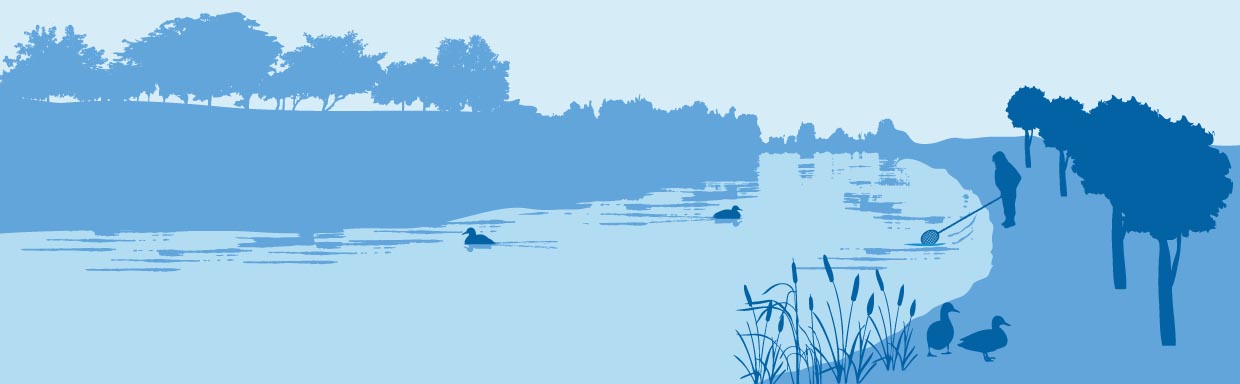 1. Our organisation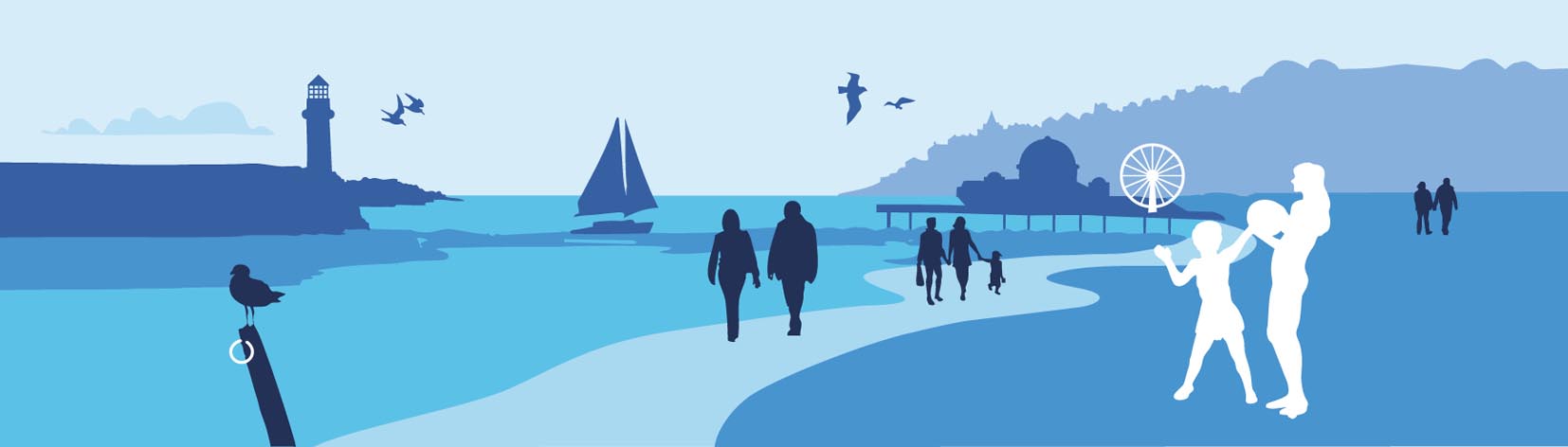 Our organisationWe are the Environment Agency. We protect and improve the environment. Acting to reduce the impacts of a changing climate on people and wildlife is at the heart of everything we do.  We reduce the risks to people, properties and businesses from flooding and coastal erosion.  We protect and improve the quality of water, making sure there is enough for people, businesses, agriculture and the environment. Our work helps to ensure people can enjoy the water environment through angling and navigation. We look after land quality, promote sustainable land management and help protect and enhance wildlife habitats. And we work closely with businesses to help them comply with environmental regulations. We can’t do this alone. We work with government, local councils, businesses, civil society groups and communities to make our environment a better place for people and wildlife.Of course, none of this will be possible without the professionalism and dedication of our staff. We’re committed to helping our people to find new ways of working and to maintain our focus on creating a better place for people and wildlife. For more information on the Environment Agency and what we do, please visit: www.environment-agency.gov.uk/aboutus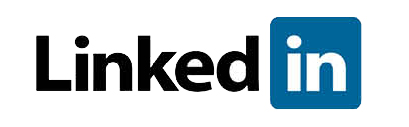 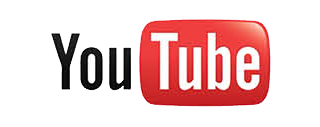 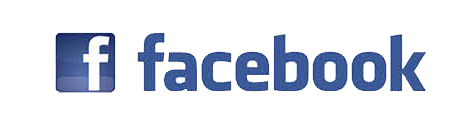 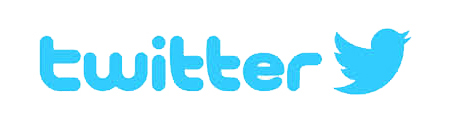 2. The roleRole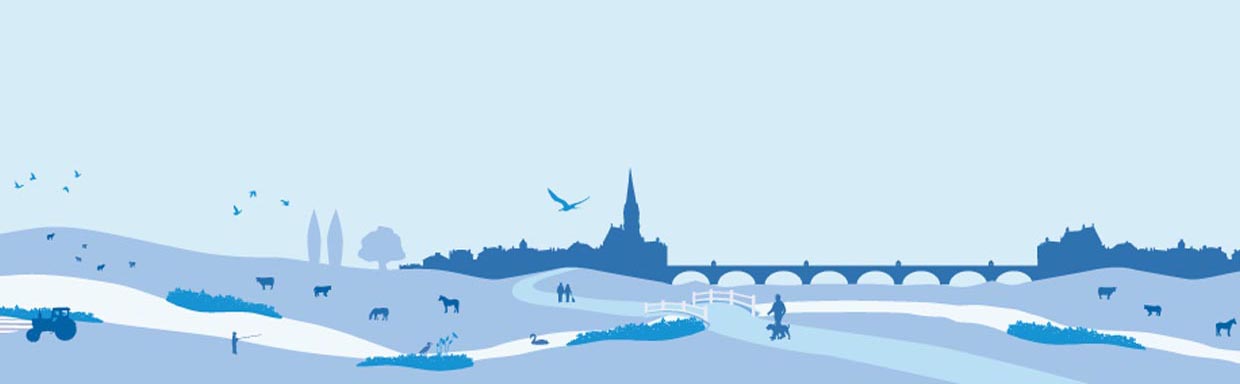 Working in a team of lawyers covering relevant areas of legal work contributing to the delivery of environmental outcomes in line with operational needs and the Corporate Plan.Provide accurate, timely legal advice and support to relevant parts of the organisation including advising on the implementation of new legislation (where appropriate); and supporting staff to deliver good quality effective legal casework and progress procedural issues (where appropriate).Conduct a challenging caseload with supervision and support predominantly on the less straightforward advice, criminal and / or civil proceedings, challenges, transactional and other matters including representing the Environment Agency.Provide legal support to senior legal staff on more complex/sensitive matters to develop capability and expertise where appropriate.Principal accountabilitiesProvide specialist guidance to operational teams in order to influence compliance with Environment Agency policy /  legislation / best practice ways of working and contribute to the delivery of business plans..Keep up to date on changing legislation / best practice externally, to inform internal priorities and appropriate alignmentContribute to the development of Environment Agency policy / process at national / local level and monitor and advise on effective implementation in the business, in line with environmental targets.Lead or participate in projects, providing functional / specialist input to improve ways of working and business change & efficiency.Build and sustain effective relationships with operational customers to understand issues and provide effective response/steer for operational needs.Mentor and coach team members on policies, procedures, practices and techniques equipping them with the knowledge and skills to deliver their work in an effective manner.Knowledge/QualificationsEducated to degree level.Must be a Solicitor or Barrister qualified in England and Wales. Practising Certificate required.Skills/Abilities/ExperienceAs a fully qualified Solicitor, Barrister, Chartered Legal Executive or Licensed Conveyancer and entitled to practise in England and Wales, you’ll be educated to degree level and ideally have experience of working in a property legal team, negotiating, drafting and advising on property transactions or projects relating to property matters.Confident and credible, you will have first-class communication skills, strong analytical skills and the ability to pick up new work quickly. You will be customer-focused with good organisational skills and able to work independently with minimal supervision or within the team if required. With a detail-conscious, highly organised approach to work, you’ll thrive on challenge and prioritise well which will enable you to manage your own caseload effectively.A background in agricultural property, commercial property or public sector property work is desirable but not essential as training can be given.3. Salary and benefitsJoin us in this role and you will enjoy the following benefits: Grade Rate:		£34,330 Pro rataLocation: 	         Kingfisher House, Goldhay Way, Peterborough, PE2 5ZR                                                                                            Sapphire East, 550 Streetsbrook Road, Solihull, B91 1QT                                              Horizon House, Deanery Road, Bristol BS1 5AH                                              Kings Meadow House, King's Meadow Road, Reading RG1 8DQ                                Hours of work:		37 hours FTE, Permanent postLeave entitlement: 	Your leave allowance in this role will be 27 days plus bank holidays (pro-rata - if part time or an assignment). We also offer up to two days paid environmental outcome days each year. These give you the opportunity to take part in community activities with a clear environmental outcome for people and wildlife. Pension: 	We will enrol you into the Environment Agency Pension Fund (EAPF) on commencing employment, if your employment contract is for 3 months or more. The EAPF is part of the Local Government Pension Scheme (LGPS). It is a career average scheme, which means you will build up benefits based on your pay each scheme year rather than your final salary.  We will base your pension contributions on your actual pay and you will receive tax and national insurance relief on your contributions.  The pension contribution rates currently range between 5.5% to 12.5%.  Whilst you are in the scheme we will also pay an employer contribution into your pension pot. We currently pay 18.5%, so this is a very generous scheme.Work/life balance: 	We support flexible working hours and practices to help you strike a good balance between your work life and your personal life. We will also encourage you to keep developing your skills and professional knowledge throughout your career.Diversity: 	We are committed to diversity and inclusion. We want all our staff to feel valued and respected and to see this as a great place to work. Diversity: it’s in our nature.4. Further informationWe are recruiting to fill two posts. The first is full time (37 hours) and the second is part time, but we welcome applications from candidates seeking flexible working patterns, including job share. Please highlight any information regarding preferred flexible working arrangements on your application.The Environment Agency offers a generous career average defined-benefit pension scheme and a commitment to continuing professional development. We will support and encourage you to develop and expand your expertise in appropriate areas.This post can be based in any of our Bristol, Peterborough, Solihull or Reading offices. You may be required to travel to other offices as work demands.For further information please contact Helene Dowson 07920 087460, Alison Parker 07867 154304 or Alistair Mackenzie Ross 07500 227775The Environment Agency values a diverse workforce and welcomes applications from all sections of the community who wish to join a workforce which embraces difference and welcomes everyone. We particularly welcome applications from Black, Asian and Minority Ethnic (BAME) and female candidates who are under-represented across our workforce.We welcome flexible working patterns for all our vacancies, including job share, so please include clearly any information regarding your preferred working arrangements on your application.Please note that Environment Agency employees are not civil servants so you may wish to check your eligibility for continuity of employment by contacting your HR department. All eligible bodies are listed in the Redundancy Payments (Continuity of Employment in Local Government etc) (Modification) Order 1999.Employment agency workers and contractors are considered to be external candidates and should therefore only apply for positions that are being advertised externally. They are also not eligible to claim continuity of employment should they be successful in securing a position with the Environment Agency.To find out more about what it’s like to work at the Environment Agency, please visit: https://www.gov.uk/government/organisations/environment-agency/about/recruitmentWe apply the Baseline Personnel Security Standard (BPSS) check when recruiting staff to our posts. This includes a basic criminal records check.  Some posts may require CTC level security clearance, this will be confirmed to you during the recruitment process.For the great majority of roles in the Environment Agency this will be sufficient and only certain roles will require a higher level of clearance. Should this be necessary, you will be advised of this during the recruitment process.Committee Membership: If you have been a member of a Regional Flood and Coastal Committee in the last 12 months we will not be able to continue with your application based on agreed appointment rules related to employing ex-RFCC members.  We would welcome an application from you once the 12 month period has passed.5. How to applyWe use an online recruitment system. To make the application process simple and straightforward, and so that you know how it works and what we need from you, we’ve put together a few hints and tips.The first thing you need to do is sign up to our recruitment system.  You will need a valid e-mail address to log in and apply for opportunities, as all communication from us will be via e-mail. You can do this via the vacancy you are interested in by selecting ‘Apply’ at the bottom of the advert. (For some jobs, you’ll be asked to download a candidate pack, like this one, where you’ll find specific application instructions.) Once you’ve clicked this link you’ll then be asked ‘Do you have the right to live and work in the UK?’, ‘Do you have the required qualifications or equivalent experience, which were stated in the job advert?’ and ‘Are you currently an employee of this organisation?’ Simply answer yes or no and you can carry on with your application. You’ll then see the ‘Register’ page. Simply complete the details and select ‘Submit Registration’ and register to the system. You only need to sign up to the system once; you’ll just be able to login next time. When it comes to the actual application, you need to fill out each section, please be aware that the system will automatically time out if you are inactive for more than 60 minutes. This will result in any unsaved information being lost so make sure you save what you are doing regularly. Once you’ve finished, your details and information will be saved on the system for any future applications – of course, you can edit your details at any point. When you apply to the Environment Agency for a job we will ask you to provide your personal data on our application form. We need this information so that we can establish your identity and your right to work in the UK. You can read our Data Protection Statement on the application process page of our recruitment system.  It is also available for reference on each page of the actual application.Competence Questions/StatementWe’re keen to know what makes you right for the job you’re applying for and why we should ask you in for an interview. The competence questions/statements are your chance to convince us! You should demonstrate how your skills, qualities and experience meet the requirements of the job (as described in the job advert and candidate pack). And instead of simply telling us, show us: use real life examples of where you’ve used a certain skill or how you’ve practically applied your experience. There’s a 250 word limit per competence including spaces. It’s a really important part of the selection process so make sure you keep your statement relevant and concise. Think about what we need to know about you and what you’d bring to the role and our organisation. Application questionsFor some roles, we’ll ask you some specific questions, like if you have a preferred work location. If you’re disabled and you’d like to be part of our Guaranteed Interview Scheme, you can add this information in here. Equality and DiversityWe’re committed to reflecting the communities we serve and we’d like you to tell us about yourself and your background. Submitting your applicationOnce you’ve filled out and completed everything, you’ll be prompted to submit your application. Simply click the button and you’re done. If, at any stage, you have questions or problems, please contact the recruitment team on 0845 602 6099 or email ea_recruitment@sscl.gse.gov.uk If you have been unsuccessful with your application you can set up email alerts for future vacancies. You will automatically receive an email when a job that matches your criteria becomes available. To do this simply click on ‘create a new job alert’, enter your job criteria and save.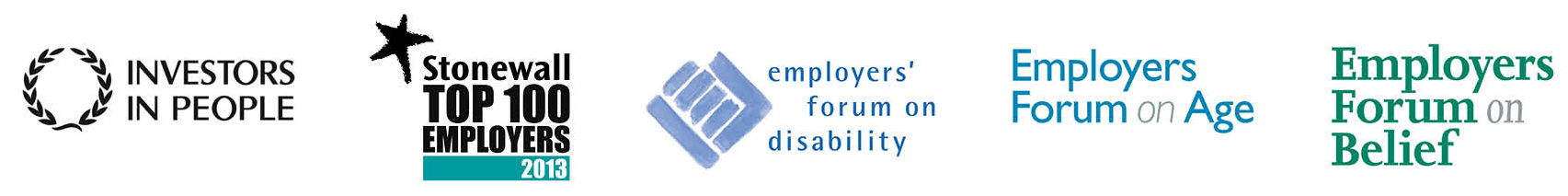 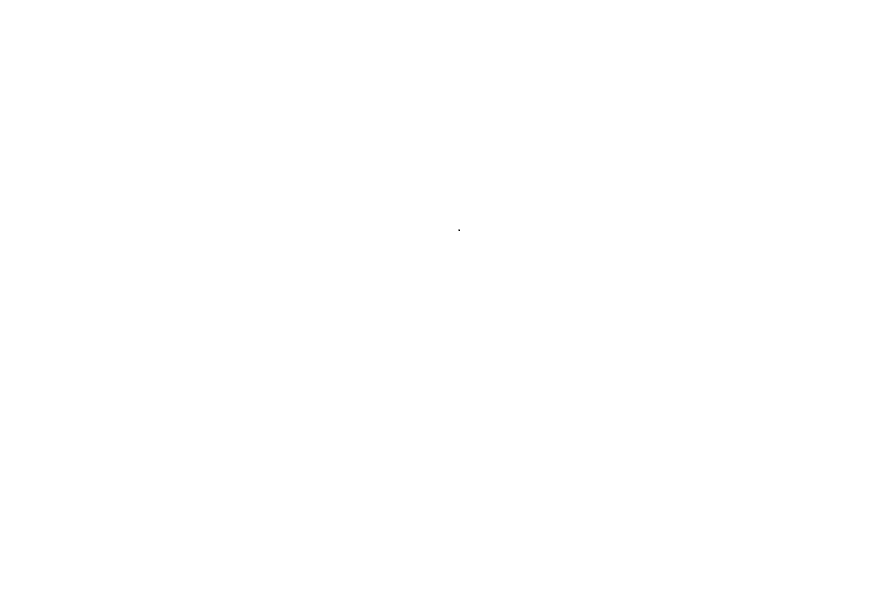 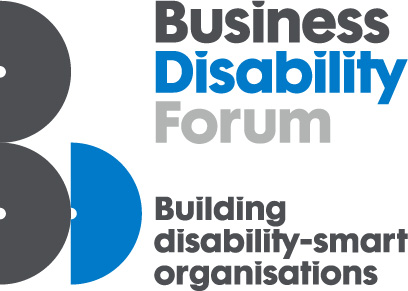 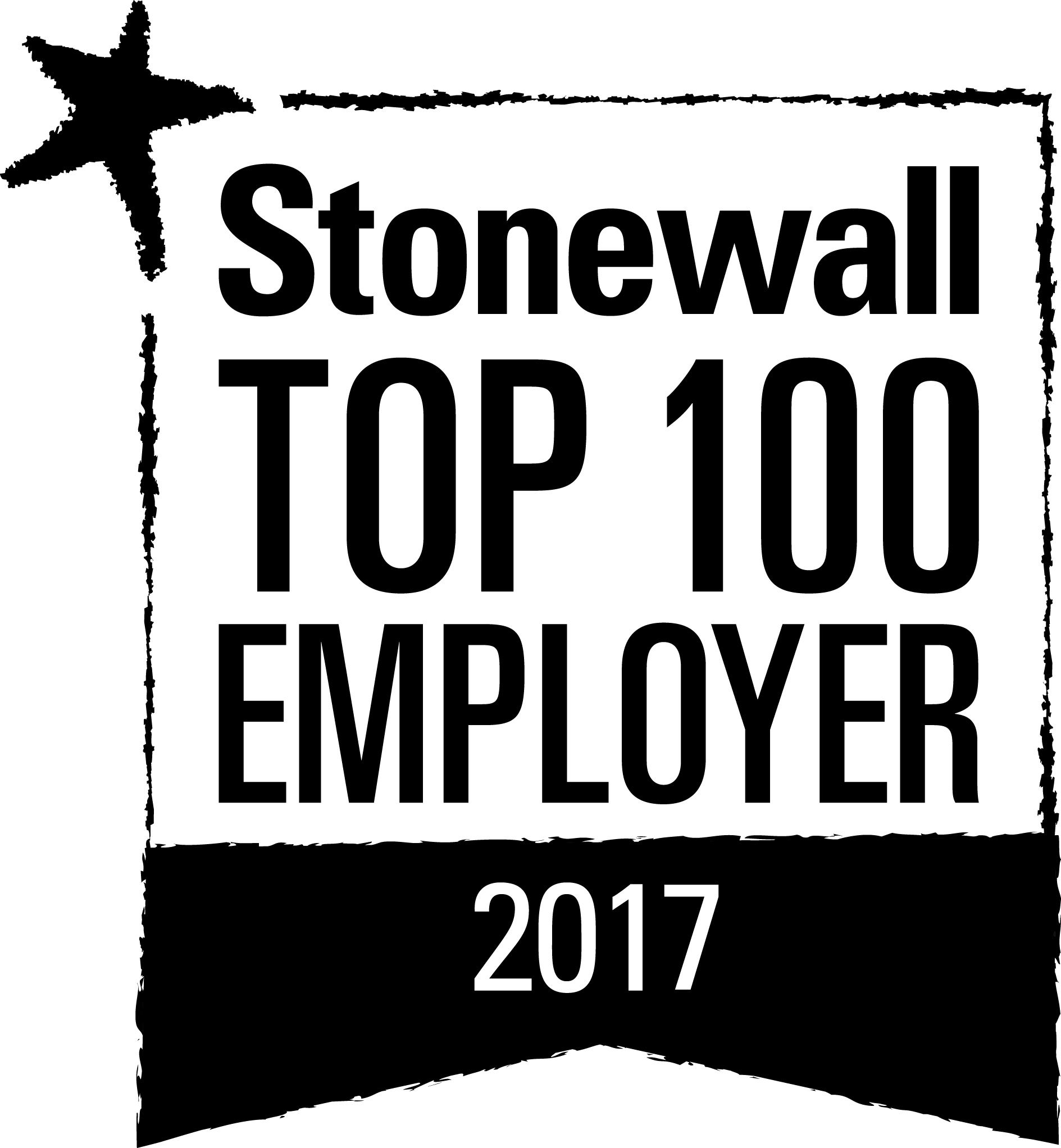 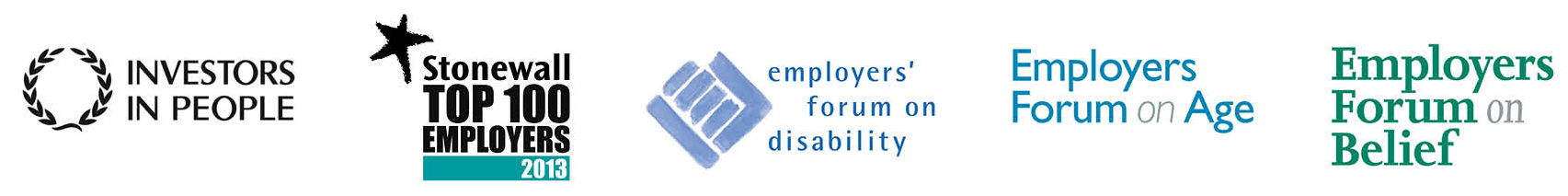 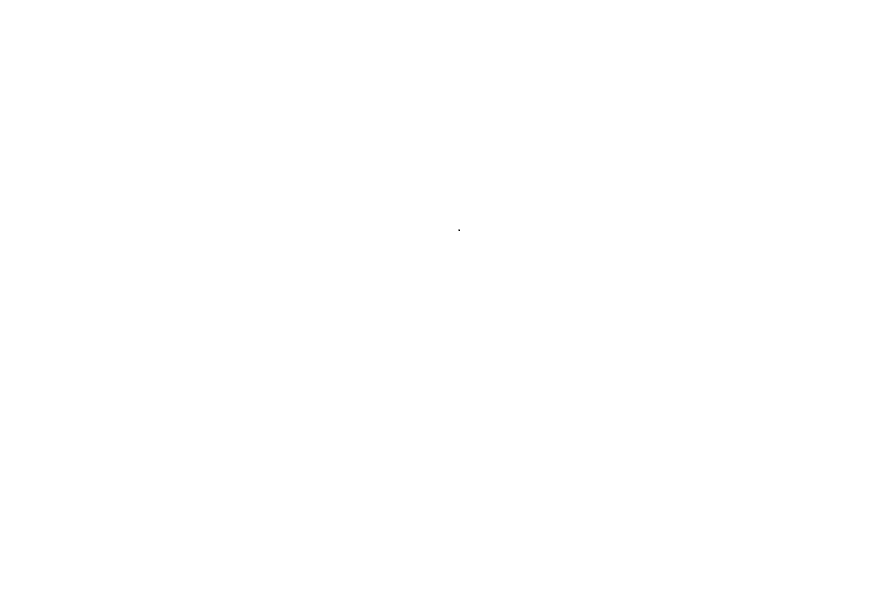 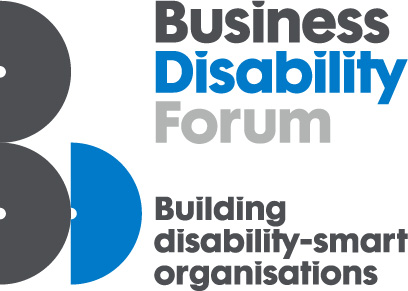 